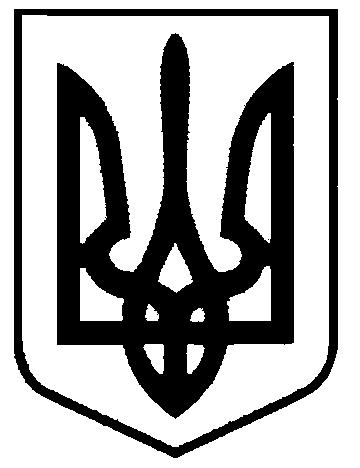 СВАТІВСЬКА МІСЬКА РАДАСЬОМОГО СКЛИКАННЯОДИННАЦЯТА  СЕСІЯРІШЕННЯвід  «24» січня  2017 р.                            м. Сватове                                           №11/18«Про присвоєння окремих адрес частинам житлового будинку №38  по вул. Степовам. Сватове»      Розглянувши звернення Попової Яни Анатоліївни та Буділко Людмили Миколаївни з проханням визнати цілою одиницею квартирою  частини житлового будинку №38 по вул. Степова м. Сватове та присвоїти квартирам і земельним ділянкам на яких вони розташовані окремі адреси, що необхідно для приведення адрес вищевказаного нерухомого майна у відповідність до вимог законодавства України, керуючись ст. 26 Закону України «Про місцеве самоврядування в Україні» Сватівська міська радаВИРІШИЛА:Визнати належні Поповій Яні Анатоліївні відповідно до договору дарування від 20 жовтня  2016 року 11/25 частини житлового будинку №38  по вул. Степова                  м. Сватове цілою одиницею квартирою та  присвоїти їй №1 в будинку №38  по вул. Степова  м. Сватове.Визнати належні Буділко Людмилі Миколаївні відповідно до договору дарування від 16 березня  1995 року 14/25 частини житлового будинку №38 по вул. Степова           м. Сватове цілою одиницею квартирою та  присвоїти їй №2 в будинку №38  по                        вул. Степова  м .Сватове.Зобов’язати Попову Яну Анатоліївну та Буділко Людмилу Миколаївну звернутися з відповідною заявою до суб’єкта, який здійснює повноваження у сфері державної реєстрації прав для реєстрації права власності на квартири №1 та №2 в будинку №38 по вул. Степова м. Сватове з відповідними частками господарських будівель на підставі даного рішення і інших правовстановлюючих документів.Контроль за виконанням даного рішення покласти на постійну депутатську  комісію міської ради з питань власності, транспорту, зв’язку, торгівельно-побутового обслуговування населення та зайнятості населення.Сватівський  міський голова				                    Є.В. Рибалко